БАЗОВЫЙ ДОКУМЕНТ, ЯВЛЯЮЩИЙСЯ ЧАСТЬЮ ДОКЛАДОВГОСУДАРСТВ-УЧАСТНИКОВТРИНИДАД И ТОБАГО[24 мая 2000 года]СОДЕРЖАНИЕ					Пункты	Стр.	I.	ТЕРРИТОРИЯ И НАСЕЛЕНИЕ		 1 – 22	2	II.	ОБЩАЯ ПОЛИТИЧЕСКАЯ СТРУКТУРА		23 – 30	8	III.	ОБЩИЕ ЮРИДИЧЕСКИЕ РАМКИ ЗАЩИТЫ ПРАВ		ЧЕЛОВЕКА		31 – 42	11	IV.	ИНФОРМАЦИОННО-ПРОПАГАНДИСТСКАЯ		ДЕЯТЕЛЬНОСТЬ		43 – 47	17I.	ТЕРРИТОРИЯ И НАСЕЛЕНИЕ1.	Республика Тринидад и Тобаго - это самые южные острова Карибского моря, расположенные на расстоянии семи миль к северо-востоку от Венесуэлы.  Страна состоит из двух отдельных островов:  Тринидада – площадью 4 820 км2 и Тобаго, площадь которого составляет 303 км2.  Тобаго находится на расстоянии 32,2 км к северо-востоку от острова Тринидад.  Столица – Порт-оф-Спейн, расположена в северо-западной части острова Тринидад.2.	По оценочным данным население Тринида и Тобаго составляет 1 290 413 человек, в том числе 644 174 мужчины и 646 239 женщин (оценочные данные по состоянию на середину 1999 года).  Эта цифра отражает рост населения на 0,7% с 1998 года, когда его численность оценивалась в 1 281 825 человек.  Коэффициент рождаемости оценивается в 13,42, а коэффициент смертности – 7,3 человека на 1 000 человек населения, соответственно.  Средняя продолжительность жизни составляет 73 года.  Приблизительно 45,7% населения моложе 24 лет;  45,2% находится в пределах от 25 до 59 лет и 9,1% населения имеет возраст 65 лет или более (по оценкам на середину 1999 года).  В 1998 году 27,9% населения по оценочным данным было моложе 15 лет и 6,3% имело возраст 65 лет или более.3.	Коэффициенты фертильности и смертности, 1995-1997 годы:*	Увеличение показателя в результате заниженной отчетности в предыдущий год.4.	Население пользуется бесплатным медицинским обслуживанием в имеющихся в стране 7 больницах, 100 центрах здравоохранения и 6 других учреждениях здравоохранения.  Руководство этими учреждениями осуществляется министерством здравоохранения совместно с пятью региональными органами здравоохранения.  Имеется также специализированное медицинское обслуживание в нескольких частных медицинских учреждениях в стране.  Действует государственная психиатрическая больница, расположенная в Сент-Анн.  В государственных медицинских учреждениях обеспечивается медицинское обслуживание в дородовой период, с тем чтобы беременность завершалась рождением здоровых живых детей.  Беременные женщины и дети бесплатно обеспечиваются добавками, содержащими железо, и поливитаминами.5.	Статистические данные за 1990-1996 годы показывают, что 97% населения имело доступ к чистой воде, а статистические данные за 1990 год показывают, что 99% населения могли пользоваться адекватными канализационными системами для удаления нечистот.6.	Согласно статистическим данным за 1990 год имелось 197 745 домашних хозяйств, возглавляемых мужчиной, и 77 101 домашнее хозяйство, возглавляемое женщиной.  Согласно оценкам, в домашних хозяйствах, возглавляемых мужчинами, проживало 828 699 человек, а в домашних хозяйствах, возглавляемых женщинами, - 296 429 человек.  Среднее количество человек, проживавших в домашнем хозяйстве, возглавляемом мужчиной, оценивалось в 4,19, а среднее количество человек в домашнем хозяйстве, возглавляемом женщиной, составляло 3,84 человека.7.	Тринидад и Тобаго известно своим этническим разнообразием.  Выходцы из Восточной Индии составляют около 40,3% населения, лица африканского происхождения - 39,6%, белые - 0,6%, китайцы - 0,4%, лица смешанного происхождения - 18,4%, прочие лица - 0,2%, а лица незаявленного происхождения - 0,4% (перепись населения 1990 года).8.	Религиозная терпимость позволяет населению практически исповедовать многие религии.  Большая часть населения исповедует либо христианство, индуизм и ислам, либо религию ориша.  В связи с религиозными праздниками в стране установлен официальный выходной день в рамках каждой основной религии.9.	Официальным языком Тринидада и Тобаго является английский.  Показатель грамотности с разбивкой по долям населения в процентах (статистические данные 1994 года) приводится ниже.10.	Система образования в Тринидаде и Тобаго включает государственные и частные школы.  Начальные школы предназначены для детей в возрасте от 5 до 12 лет, а средние школы - для учащихся в возрасте от 12 до 20 лет.  Государственные школы и пользующиеся поддержкой государства школы с учащимися одного вероисповедания обеспечивают бесплатное обучение на уровне начальной и средней школы до 5 класса, являющегося эквивалентом 12 уровня.  Учащиеся с хорошими результатами получают возможность бесплатной учебы в течение дополнительных двух лет для сдачи экзаменов повышенной сложности, установленных Кембриджским и Лондонским университетами Англии.  Имеется также ряд частных школ на уровне как начального, так и среднего образования.  В настоящее время по всей стране насчитывается около 155 средних и 477 начальных школ.  В 1998/99 учебном году в целом в начальные школы было зачислено 169 580 учащихся.  В стране имеется несколько учебных заведений, дающих высшее образование, в том числе Вест-Индский университет, расположенный на Тринидаде в университетском городке Св. Августина.  На Тринидаде имеется также юридический колледж и медицинская школа.  Учащиеся могут получить образование с предоставлением значительных субсидий в высших учебных заведениях, получающих помощь со стороны государства.11.	После проведения недавних значительных финансовых и экономических реформ экономика Тринидада и Тобаго характеризуется в последние пять лет тенденцией позитивного роста.  Темпы экономического роста составили 3, 6% в 1998 году и 0,9% в первые три месяца 1999 года.12.	Ведущими отраслями экономики являются:  i)  нефтяная, газовая и нефтехимическая промышленность,  ii)  распределение,  iii)  финансы, страхование и недвижимость,  iv)  строительство,  v)  перевозки, складирование и средства связи,  vi)  управление,  vii)  обрабатывающая промышленность,  viii)  другие виды услуг, включающие гостиничное хозяйство, пансионы, сферу образования, обслуживание населения и услуги личного характера,  ix)  электро- и водоснабжение и х)  сельское хозяйство.13.	Экономика испытывает сильную зависимость от энергетики и связанных с ней отраслей в плане получения большей части своих экспортных поступлений.  Эти отрасли включают нефтяную и нефтехимическую промышленность, а также другие отрасли тяжелой промышленности, использующие природный газ в качестве идущего на переработку сырья и производящие метанол, удобрения, сжиженный природный газ и продукцию черной металлургии.  В настоящее время имеется восемь заводов мирового масштаба по производству аммиака, четыре завода по выпуску метанола, один завод по выпуску мочевины, прокатный стан, предприятие по переработке природного газа и недавно вступившее в эксплуатацию предприятие по производству сжиженного природного газа.14.	Валовой национальный продукт:15.	С точки зрения вклада каждой отрасли в валовой внутренний продукт в 1998 году неэнергетические отрасли включают сельское хозяйство (2%), обрабатывающую промышленность (8,3%), строительство (10,3%), распределение (17,1%), электро- и водоснабжение (2,3%), перевозки, складирование и связь (9,5%), финансы, страхование и недвижимость (11,5%), управление (8,9%) и прочие виды услуг (6,6%).16.	Доход на душу населения в 1998 году составил 4 261 долл. США.	Размер месячного дохода:  1994-1998 годы (в долл. ТТ)17.	В течение периода с октября 1998 года по март 1999 года численность рабочей силы составляла в среднем 562 600 человек, в том числе 307 300 мужчин и 173 300 женщин.	Численность рабочей силы в разбивке по полу18.	Показатели безработицы (количество)	Показатели безработицы (в процентах)19.	Темпы инфляции (изменение индекса потребительских цен, в %)	Темп инфляции за 1999 год представляет собой разницу за период между сентябрем 1999 года и сентябрем 1998 года.20.	Платежный баланс на 31 декабря 1998 года (в млн. долл. США)21.	В апреле 1993 года правительство Тринидада и Тобаго отменило режим контроля за обменным курсом и ввело в действие систему свободного обмена иностранной валюты, в соответствии с которой разрешался плавающий курс доллара Тринидада и Тобаго.  По состоянию на конец июня 1999 года обменный курс доллара ТТ к доллару США составлял 6,2997 долл. ТТ за один долл. США (это относится к средневзвешенному продажному обменному курсу).22.	Республика Тринидад и Тобаго использует международную помощь и сотрудничество с целью осуществления в полном объеме прав человека.  В течение 1999/2000 финансового года объем международного финансирования проектов, программ и других инициатив, предпринятых для содействия осуществлению этих прав, составит 30,6% от общей системы бюджета.II.	ОБЩАЯ ПОЛИТИЧЕСКАЯ СТРУКТУРА23.	Тринидад и Тобаго является суверенным демократическим государством, основанном на верховенстве права – принципа, четко сформулированного в преамбуле к Конституции.  Тринидад и Тобаго – это бывшая британская колония, которая в 1956 году стала самоуправляемой.  Полную независимость от Англии Тринидад и Тобаго получило 31 августа 1962 года, а 24 сентября 1976 года стало Республикой в составе Содружества.24.	Народ Тринидада и Тобаго, выражающий свою волю через своих выборных представителей, является суверенным.  В разделе 4 е) Конституции четко сформулировано право на вступление в политические партии и выражение политических взглядов.  Для избирательных целей Тринидад и Тобаго делится на 36 избирательных округов, 2 из которых находятся на Тобаго.  В соответствии с Конституцией учреждена независимая Комиссия по выборам и границам.  После проведения парламентских выборов кандидат, победивший в каждом избирательном округе, становится членом Палаты представителей – нижней палаты парламента.  Парламент, если он не распускается досрочно, действует в течение пяти лет с даты проведения его первого заседания после любого роспуска, после чего он распускается.  Всеобщие выборы членов Палаты представителей проводятся в течение трех месяцев после каждого роспуска парламента в сроки, назначаемые президентом, действующим в соответствии с рекомендацией премьер-министра.  25.	С 1956 года в Тринидаде и Тобаго проводятся свободные и беспристрастные выборы.  Политическая история страны характеризуется приходом к власти в сентябре 1956 года Народного национального движения (ННД), которое не испытывало поражения до декабря 1986 года, когда оно проиграло выборы коалиционной партии, именуемой Национальный союз за реконструкцию (НСР).  В 1986 году НСР одержал важную победу, в результате которой закончилось тридцатилетнее правление ННД.  Черед пять лет, в ноябре 1991 года, ННД вернулось к власти.  На последних всеобщих выборах в 1995 году Объединенный национальный конгресс (ОНК) и ННД получили по 17 мест из 36.  Оставшиеся два места на Тобаго получил НСР.  ОНК и НСР приняли решение объединиться с целью создания коалиционного правительства, которое до сих пор находится у власти под руководством премьер-министра г-на Басдео Пандея.  В соответствии с Конституцией очередные парламентские выборы должны состояться до февраля 2001 года.26.	В 1976 году Конституция независимости Тринидада и Тобаго была заменена Республиканской конституцией.  В этой Конституции говорится, что она является высшим законом Тринидада и Тобаго и любой другой закон, который не соответствует данной Конституции, является недействительным сообразно степени его несоответствия.  В основе Конституции лежит разделение трех ветвей власти, а именно исполнительной, законодательной и судебной.27.	Исполнительная власть в Тринидаде и Тобаго принадлежит президенту и в соответствии с Конституцией она может осуществляться либо им непосредственно, либо через подчиненных ему должностных лиц.  Президент избирается всеми членами двухпалатного парламента.  Глава правительства – премьер-министр - является лидером партии большинства в парламенте.  Кабинет состоит из премьер-министра, генерального прокурора и других министров правительства, назначаемых премьер-министром из числа членов парламента.  Конституция дает полномочия кабинету на общее руководство правительством Тринидада и Тобаго и контроль за его деятельностью и предусматривает коллективную ответственность кабинета перед парламентом.  При осуществлении своей функции в соответствии с Конституцией президент обязан действовать по рекомендации кабинета, за исключением иных предусмотренных Конституцией случаев.  Кабинет может быть лишен полномочий депутатами парламента путем голосования с выражением недоверия.28.	Законодательная власть в Тринидаде и Тобаго принадлежит парламенту, который в соответствии с Конституцией состоит из председателя, верхней палаты, именуемой Сенатом, а также нижней палаты, именуемой Палатой представителей.  Палата представителей состоит из 36 депутатов, избираемых всеобщим голосованием взрослого населения по 36 избирательным округам, на которые разделено Тринидад и Тобаго.  Разделом 73 Конституции предусматривается, что выборы членов палаты представителей проводятся тайным голосованием в соответствии с системой выбора одного депутата от избирательного округа (система относительного большинства).  Сенат состоит из 31 назначаемого члена.  Из 31 сенатора 16 назначаются по рекомендации премьер-министра, 6 назначаются по рекомендацию лидера оппозиции и 9 назначаются президентом по его усмотрению из числа выдающихся представителей экономических, социальных или общинных организаций, а также других основных областей деятельности.  В соответствии с разделом 53 Конституции парламент уполномочен подготавливать законы, касающиеся вопросов мира, порядка и надлежащего управления Тринидадом и Тобаго.  Хотя парламент может изменить Конституцию, для изменения некоторых ее частей, таких, как положения об основных правах человека, требуется осуществление особой процедуры, и они могут быть изменены только парламентом на основе специального большинства голосов в каждой из его палат.29.	В 1888 году произошло административное объединение острова Тобаго с Тринидадом с целью создания единой колонии Тринидад и Тобаго.  До 1980 года делами меньшего по размеру острова полностью управляли из столицы Тринидада Порт-оф-Спейна.  В результате принятия парламентом закона в 1980 году была учреждена Палата ассамблеи Тобаго с целью обеспечения более совершенного управления островом Тобаго.  В 1980 году этот закон был отменен и заменен в 1996 году новым законом о Палате ассамблеи Тобаго.  В соответствии с законом 1996 года Ассамблея представляет собой корпоративный орган, состоящий из 12 депутатов, избираемых населением Тобаго, четырех назначаемых советников и одного председательствующего должностного лица.  Депутаты Ассамблеи избирают из своего числа главного секретаря и заместителя главного секретаря.  Ассамблея продолжает свою деятельность в течение четырех лет с даты проведения ее первого заседания.  Законом предусматривается, что Палата ассамблеи несет ответственность, в частности, за формулирование и осуществление политики по связанным с финансами вопросам, таким, как получение доходов и оплата расходов, связанных с осуществлением функций Ассамблеи;  государственные земли;  сухопутные и морские парки;  туризм;  культура и искусство;  развитие общин;  сельское хозяйство;  рыболовные промыслы;  производство продовольствия;  лесное хозяйство;  городское и сельское планирование;  окружающая среда;  таможенные и акцизные сборы;  службы здравоохранения и жилищное хозяйство.  К числу вопросов, не входящих в компетенцию Ассамблеи, относятся, в частности, национальная безопасность, иммиграция и судебная система.  Кабинет Тринидада и Тобаго в соответствии с Конституцией осуществляет общее руководство Ассамблеей и контроль за ее деятельностью.30.	В соответствии с Конституцией учрежден Верховный суд Тринидада и Тобаго, состоящий из Высокого суда правосудия и Апелляционного суда.  Главный судья отвечает в целом за отправление правосудия в Тринидаде и Тобаго и является главой независимой судебной системы.  Судебная система включает высшую судебную инстанцию (Верховный суд) и суды низшей инстанции (магистратура).  Верховный суд размещается в четырех зданиях в стране.  Магистратура разделена на 13 округов.  Магистратура и Высокий суд осуществляют первичную юрисдикцию по гражданским и уголовным делам.  Подразделение магистратуры по незначительным гражданским правонарушениям занимается гражданскими делами, связанными с суммами менее 15 000 долл. ТТ.  Оно осуществляет суммарную юрисдикцию по уголовным делам и проводит слушания предварительных расследований по делам, являющимся основанием для уголовного преследования по обвинительному акту, с целью определения необходимости возможной передачи дела на рассмотрение суда присяжных.  Высокий суд рассматривает уголовные дела, являющиеся основанием для уголовного преследования по обвинительному акту, дела по семейным вопросам и гражданские дела, связанные с суммами, превышающими вышеуказанный предел по незначительным гражданским делам.  Имеется отдельный суд по вопросам отношений в промышленности и апелляционный совет по вопросам налогообложения, которые являются судами письменного производства высшей категории, созданными на статутной основе.  Апелляции из магистратуры и Высокого суда передаются Апелляционному суду.  Главный судья является председателем Апелляционного суда.  Апелляции из Апелляционного суда передаются в Судебный комитет Тайного совета в Англии, в некоторых случаях по праву, а иногда с разрешения Апелляционного суда.  Тайный совет является апелляционным судом высшей инстанции Тринидада и Тобаго.III.	ОБЩИЕ ЮРИДИЧЕСКИЕ РАМКИ ЗАЩИТЫ ПРАВ ЧЕЛОВЕКА31.	Ответственность за осуществление прав человека возложена на судебную систему.  Несмотря на отсутствие каких-либо судов специальной юрисдикции, дела, связанные с нарушением прав человека, обычно рассматриваются судами в качестве приоритетных.32.	Конституцией Тринидада и Тобаго охраняются перечисленные ниже права.  Глава 1 Конституции озаглавлена "Признание и защита основных прав человека и свобод".  В разделе 4 этой главы предусмотрено следующее:	"Настоящим признается и заявляется, что в Тринидаде и Тобаго существовали и продолжают существовать, без дискриминации по признаку расы, происхождения, цвета кожи, религии или пола, следующие основные права и свободы:	a)	право отдельного лица на жизнь, свободу, безопасность и пользование собственностью, а также право быть лишенным вышеизложенного только посредством надлежащей правовой процедуры;	b)	право отдельного лица на равенство перед законом на защиту закона;	c)	право отдельного лица на уважение его частной и семейной жизни;	d)	право отдельного лица на равное обращение со стороны любого государственного органа при осуществлении им своих обязанностей;	e)	право на вступление в политические партии и на выражение политических взглядов;	f)	право родителя или опекуна на выбор школы по своему собственному усмотрению, чтобы дать образование своему ребенку или находящемуся под опекой лицу; 	g)	свобода передвижения;	h)	свобода совести и вероисповедания, а также выполнения религиозных обрядов;	i)	свобода мысли и выражения;	j)	свобода ассоциаций и собраний;  и	k)	свобода печати".В разделе 5 Конституции более подробно излагаются права, сформулированные в разделе 4 Конституции.33.	В разделе 2 Конституции заявляется о том, что она является высшим законом и что любой другой закон, который не соответствует Конституции, является недействительным сообразно степени его несоответствия.  В соответствии с разделом 13 Конституции парламент уполномочен принимать законы, которые не соответствуют разделам Конституции, посвященным основным правам человека.  Однако для того чтобы подобный закон был принят, требуется его поддержка не менее чем двумя третями всех депутатов каждой палаты парламента.  Кроме того, даже если подобный закон принимается необходимым парламентским большинством, он остается тем не менее открытым для оспаривания в Высоком суде на том основании, что не является разумно допустимым в обществе, которое характеризуется уже имеющимся в нем должным уважением прав и свобод человека, или на основании того, что он не является разумно оправданным для целей регулирования ситуации, существующей в период общего чрезвычайного положения.  34.	В случае нарушения конституционных прав личности или существующей вероятности их нарушения какой-либо ветвью власти или каким-либо служащим или представителям государства, разделом 14 Конституции предусматривается, что соответствующее лицо может подать заявление путем представления ходатайства в Высокий суд в отношении возмещения ущерба.  Высокий суд обладает первичной юрисдикцией по конституционным вопросам, однако Конституцией предусматривается право на обжалование в Апелляционном суде и последующее право на обжалование в Судебном комитете Тайного совета по любым судебным процедурам, связанным с вопросом толкования Конституции.  В случае вынесения данным судом решения о каком-либо нарушении конституционного права он обычно делает заявление в этой связи и присуждает денежную компенсацию пострадавшему лицу.  Права, изложенные в Конституции, распространяются не только на граждан страны, но и на всех лиц в пределах ее юрисдикции, включая посетителей, лиц, отбывающих наказание в виде тюремного заключения, а также лиц, приговоренных к смертной казни.  35.	В разделе 8 Конституции предусмотрено, что президент в соответствующих случаях может  выступать с заявлением о наличии чрезвычайного положения.  Заявление будет иметь силу только в том случае, если в нем говорится, что президент убежден в том, что общее чрезвычайное положение является результатом либо неизбежного состояния войны между Тринидадом и Тобаго и каким-либо иностранным государством, любого землетрясения, урагана, наводнения, пожара, вспышки эпидемии чумы или инфекционного заболевания или иного бедствия;  либо если он убежден в том, что определенным лицом были приняты меры, или существует угроза их немедленного принятия, такого характера и в столь широких масштабах, что существует вероятность угрозы общественной безопасности или лишения населения или любой значительной части его поставок или услуг, имеющих жизненно важное значение.36.	Конституция разрешает определенное ограничение конституционных прав в период чрезвычайного положения.  В течение любого периода чрезвычайного положения президент может издавать нормативные акты для регулирования создавшегося положения, включая постановления о заключении лиц под стражу.  В отношении любого закона, принятого в период общего чрезвычайного положения, четко заявляется о том, что он имеет силу только в течение данного периода, даже несмотря на его несоответствие разделам 4 и 5 Конституции (разделы, посвященные основным правам), за исключением тех случаев, когда может быть доказано, что его положения не являются разумно оправданными для целей регулирования ситуации, существующей в течение данного периода.  В случае незаконного задержания любого лица на основании закона или нормативных актов, принятых в период чрезвычайного положения, данное лицо может обратиться с просьбой в любое время в период его нахождения под стражей о том, чтобы его дело было пересмотрено любым независимым и беспристрастным судом, учрежденным на основании закона и работающим под председательством лица, назначенного главным судьей.37.	Другим эффективным национальным средством защиты, доступным каждому лицу, которое заявляет о том, что его права были нарушены, является процедура судебного пересмотра, предусмотренная в соответствии с регламентом Верховного суда.  Эта процедура применяется только в том случае, если нет никаких иных альтернативных средств правовой защиты, а также если права лица были нарушены учреждением или органом власти, осуществляющим свои функции в силу публичного права.  До начала процессуальных действий по пересмотру дела от Высокого суда должно быть получено разрешение ex parte.  Если требования относительно разрешения были выполнены, Высокий суд проводит затем рассмотрение решения или поведения данного органа власти с целью определения того, действовал ли этот орган в рамках своих полномочий и в соответствии с принципами естественной справедливости, включая право на беспристрастное судебное разбирательство.  Решение органа власти может быть аннулировано на основании, в частности, его незаконности, неразумности или процедурного несоответствия.  Суд уполномочен выносить решения о возмещении ущерба по заявлению о судебном пересмотре, если такой ущерб мог подлежать возмещению в рамках обычных действий, начатых на основании судебного решения или конституционального ходатайства.  В отношении дел, связанных с положениями Конституции, обжалование по ним может направляться в Апелляционный суд или Тайный совет.38.	Одним из административных должностных лиц, в компетенцию которого входит расследование якобы имевших место нарушений прав человека, является омбудсмен.  Его роль заключается в рассмотрении жалоб, выдвинутых отдельными лицами в отношении административных актов или решений правительственных учреждений.  Срок полномочий омбудсмена составляет пять лет.  Он назначается президентом, действующим в консультации с премьер-министром и лидером оппозиции.  Законом об омбудсмене № 23 1977 года предусматривается, что жалобы омбудсмену и просьбы о проведении расследования должны представляться в письменном виде, однако на практике меры принимаются по жалобам, которые делаются по телефону или по факсу.  В разделе 3(4) этого закона говорится, что если омбудсмен считает, что существует доказательство любого нарушения обязанностей, неправильного поведения или уголовного правонарушения со стороны любого должностного лица или служащего, любого департамента или органа власти, то он может передать данное дело на рассмотрение органа власти, компетентного принимать дисциплинарные или другие судебные меры против соответствующего лица.  С 1977 года омбудсмен публикует ежегодные отчеты.  В среднем омбудсмену ежегодно поступает 1 000 новых жалоб.  В своем отчете за 1997 год омбудсмен сообщил о том, что жалобы поступают от граждан, живущих на обоих островах, а также от представителей всех социальных групп, рас и классов.  В 1997 году омбудсмен получил в общей сложности 1 276 жалоб и к концу года он завершил расследования почти 48% этих жалоб.  39.	Другим административным органом с юрисдикцией в области прав человека является Орган по рассмотрению жалоб на действия полиции.  Это - статутный орган, учрежденный в 1995 году, который состоит из пяти сотрудников, назначаемых президентом.  В настоящее время председателем данного органа является ушедший в отставку судья Апелляционного суда.  Согласно соответствующему закону в функции данного органа входит получение жалоб на поведение любого полицейского, а также контроль за расследованием жалоб отделом по рассмотрению жалоб.  Отдел по рассмотрению жалоб, учрежденный Комиссаром полиции в соответствии с указанным законом, укомплектован сотрудниками полиции.  Орган по рассмотрению жалоб регистрирует все жалобы и представляет их отделу по рассмотрению жалоб для проведения расследования и вынесению решения.  Данный отдел расследует все жалобы тщательным и беспристрастным образом, за исключением тех случаев, когда руководитель отдела считает, что определенная жалоба является явно необоснованной, в связи с чем по ней не принимается никаких мер.  Жалобы могут быть удовлетворены многими путями, в том числе посредством предоставления консультации, возбуждения дисциплинарных процедур или путем уголовного судопроизводства.40.	Помимо Конституции имеется несколько национальных законодательных актов, направленных на защиту различных прав человека.  Ниже приводятся примеры последних актов:	В 1999 году был принят Закон о насилии в кругу семьи, заменивший Закон о насилии в кругу семьи 1991 года.  Его цель заключается в обеспечении должных и справедливых средств правовой защиты для лиц, являющихся жертвами бытового насилия.  В соответствии с разделом 23 нового закона сотруднику полиции дается право входить в частные помещения без ордера в тех случаях, когда он имеет разумное основание полагать, что определенное лицо совершает действия, равносильные физическому насилию, а непринятие немедленных мер может привести к нанесению физического ущерба или смерти.	Недавно принят Закон о правовой помощи и консультировании (поправка) 1999 года, цель которого заключается в совершенствовании существующей системы оказания правовой помощи.  По этому закону расширяется, например, круг лиц, имеющих право на получение правовой помощи, а также увеличиваются гонорары адвокатов за ее оказание.  Кроме того, если какое-либо лицо желает в срочном порядке получить правовую помощь в отношении процедур, связанных с бытовыми насильственными действиями, директор Органа по оказанию правовой помощи уполномочен в настоящее время выдавать свидетельства о наличии чрезвычайной ситуации, с тем чтобы дать возможность указанному лицу быстро получить своего юридического представителя.  	В 1998 году был принят Закон об охране материнства в целях предотвращения дискриминации в отношении женщин со стороны работодателей в связи с беременностью.	Браки в Тринидаде и Тобаго разрешаются на основании различных законодательных актов, способствующих свободе религии.  К ним относятся Закон о браке, Закон о мусульманском браке и Закон об индусском браке.  В 1999 году в знак признания растущего количества лиц, исповедующих религию ориша, был принят Закон о браках последователей ориша.  	Принят Закон о сожительстве № 30 1998 года в качестве признания большого количества случаев союзов и прав супругов, регулируемых нормами общего права.  Ранее супруги, отношения между которыми регулировались нормами общего права, не обладали какими-либо правами, однако, по проведенным оценкам, не менее 40 724 человек жили в союзе, регулируемом общим правом (по переписи населения 1990 года).  В соответствии с этим законом супруги по общему праву, которые проживали совместно в течение не менее пяти лет или которые имеют ребенка в результате совместного проживания, обладают правом на подачу заявления в Высокий суд на предмет получения пособия или урегулирования имущественных вопросов.41.	Существуют также проекты других законодательных актов, но до сих пор они не приняты в качестве закона.  Некоторые наиболее важные предложенные реформы включают следующие акты:	Проекты закона о равных возможностях, направленного на обеспечение того, чтобы ни одно лицо не лишалось возможности пользоваться национальными льготами и ресурсами по признаку пола, гендерному признаку, расы, этнического происхождения или религии.  Тем не менее в соответствии с этим предлагаемым законом не запрещается дискриминация на основе сексуальной ориентации.  	Законопроект о создании органа по вопросам детей 1999 года, который должен действовать в качестве опекуна в отношении детей Тринидада и Тобаго.  По данному законодательству этому органу будет разрешено получать и временно брать на себя родительские права и обязанности в отношении любого ребенка, о котором ему было сообщено, что ребенок нуждается в уходе и защите.	Законопроект об усыновлении или удочерении детей 1999 года отменит существующий закон в этой области.  В нем предусматривается регулирование процедуры усыновления или удочерения, а также отмена ограничения по признаку национальности, введенного в соответствии с действующим законодательством.	Законопроект 1999 года о детских общинных домах, приютах и детских садах направлен на обеспечение контроля, предоставление лицензий и регулирование вопросов, связанных с детскими домами, реабилитационными центрами, приютами и детскими садами.  	Законопроект 1999 года (№ 2) об охране труда и здравоохранении:  цель его заключается в замене устаревшего закона законом, соответствующим международным нормам.  42.	В Тринидаде и Тобаго положения международного права не инкорпорируются автоматически в национальное законодательство и не оказывают на него непосредственного воздействия, если они четким образом не преобразуются в положения национального законодательства посредством принятого парламентом закона.  В настоящее время Тринидад и Тобаго осуществляет обзор всех подписанных договоров и конвенций для обеспечения того, чтобы международные обязательства обрели силу в рамках национального права, и в необходимых случаях идет разработка законодательства по их осуществлению.IV.	ИНФОРМАЦИОННО-ПРОПАГАНДИСТСКАЯ ДЕЯТЕЛЬНОСТЬ43.	В 1998 году в Канцелярии генерального прокурора был создан отдел по правам человека, который отвечает за подготовку всех периодических докладов, являющихся частью договорных обязательств Тринидада и Тобаго по различным международным соглашениям в области прав человека, государством-участником которых является Тринидад и Тобаго.  К числу некоторых других функций отдела относятся следующие:подготовка ответов от имени государства на петиции и сообщения, представленные в международные органы по правам человека и содержащие заявления о нарушениях договорных обязательств Тринидадом и Тобаго;предоставление консультации по вопросам ратификации этих международных договоров в области прав человека, которые еще не ратифицированы Тринидадом и Тобаго;обзор оговорок, сделанных Тринидадом и Тобаго в отношении уже ратифицированных международных договоров по правам человека;обзор соответствия национальных законов Тринидада и Тобаго обязательствам по международным договорам по правам человека;содействие более широкой информированности о договорах по правам человека и правовых обязательствах Тринидада и Тобаго по этим договорам;обеспечение представительства в комитетах по надзору, а именно в Комитете по правам человека и Комитете по ликвидации всех форм расовой дискриминации.44.	Дополнительно к отделу по правам человека в настоящее время создается назначаемый кабинетом специальный комитет, состоящий из представителей всех министерств правительства с целью обеспечения постоянного межучрежденческого органа для предоставления на постоянной основе обновленной точной информации отделу по правам человека.45.	Поскольку прошлые доклады широко не распространялись, правительство принимает меры для исправления такого положения.  Третий периодический доклад Республики Тринидад и Тобаго по Международному пакту о гражданских и политических правах, подготовленный в 1999 году, был представлен парламенту, и в этой связи с заявлением выступил генеральный прокурор.  После этого экземпляры доклада были направлены в представительства Тринидада и Тобаго за рубежом, в иностранные представительства в Тринидаде и Тобаго, международные организации по правам человека и во все неправительственные организации, находящиеся в Тринидаде и Тобаго.  К различным организациям обратились с просьбой о предоставлении замечаний по содержанию данного доклада.  В настоящее время принимаются меры по опубликованию доклада на Web-странице Канцелярии генерального прокурора по юридическим вопросам, а также меры по подготовке доклада для продажи по номинальной стоимости.  Доклад содержит также текст Пакта.  Правительство намерено продолжать представлять эти доклады парламенту, а также готовить его экземпляры для распространения среди общественности.46.	Отдел информации Канцелярии премьер-министра уполномочен определять информационную политику правительства.  Он несет ответственность, в частности, за поддержание связей с общественностью, обеспечение доступа к правительственной информации и обеспечение функционирования механизма более широкого осведомления публики.  В отделе имеется телевизионное подразделение, которое выпускает телевизионные программы и документальные фильмы по национальным, социальным и культурным вопросам, а также обеспечивает освещение деятельности правительства.  Радиоподразделение этого отдела информирует население о деятельности правительства, основных проектах и политике, а также передает информацию о национальных и международных событиях.  Исследовательское отделение библиотечно-исследовательского отдела отвечает за подготовку листовок, брошюр, буклетов, плакатов и т.д., представляющих национальный интерес для общественности, в том числе по вопросам прав человека.  За период  1996-1999 годов отдел информации Канцелярии премьер-министра подготовил более 25 программ, предназначенных для осведомления населения о его гражданских правах, включая серию об отправлении правосудия.  Телевизионное подразделение с 1996 года выпустило 11 документальных передач с целью распространения информации о новом и действующем законодательстве, касающемся интересов общественности, в частности о:	Законопроекте о равных возможностях	Законопроекте о конституционной поправке	Уголовном правосудии	Законопроекте о бытовом насилии	Международном уголовном суде	Конференции районных магистратов	Законопроекте об опасных наркотических веществах	Выступлении, посвященном Дню прав человека47.	Недавно Канцелярия генерального прокурора выпустила брошюру под названием "Руководство гражданина по Конституции", которая была направлена в 600 школьных библиотек, 100 сельских школ, 68 частных школ, 78 посольств, 90 библиотек специальной литературы и 30 иностранных представительств.  Была также распространена брошюра под названием "Основы управления", в которой приводится информация о Республиканской конституции и структуре управления.  В зависимости от наличия материала распространяется также информация об Организации Объединенных Наций.  Министерство информации организует проведение выставок, посвященных международным дням, отмечаемым Организацией Объединенных Наций, в том числе Дню прав человека.-----ОРГАНИЗАЦИЯОБЪЕДИНЕННЫХ НАЦИЙHRI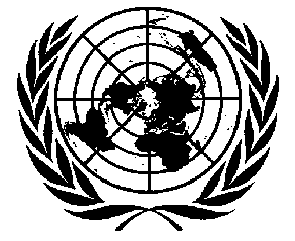 1МЕЖДУНАРОДНЫЕДОГОВОРЫ ПО ПРАВАМЧЕЛОВЕКАDistr.HRI/CORE/1/Add.11020 June 2000RUSSIANOriginal:  КОЭФФИЦИЕНТЫ ФЕРТИЛЬНОСТИ199519961997Общий коэффициент рождаемости(количество рождений на 1 000 человек населения)15,314,214,5Суммарный коэффициент фертильности(количество рождений на 1 000 женщин детородного возраста)1,81,71,7Общий показатель фертильности(количество рождений на 1 000 женщин)56,352,052,2Брутто коэффициент воспроизводства(количество девочек, рождаемых в среднем женщиной в течение ее репродуктивного периода)0,90,80,8Специальный коэффициент фертильности(количество детей в возрасте от 1 до 4 лет на 1 000 женщин детородного возраста)298277262КОЭФФИЦИЕНТЫ СМЕРТНОСТИ199519961997Общий коэффициент смертности(количество смертей на 1 000 человек населения)7,27,47,2Коэффициент детской смертности(количество смертей на 1 000 живорождений)17,1*16,217,1Коэффициент постнеонатальной смертности(количество смертей в возрасте от 1 до 12 месяцев в расчете на 1 000 живорождений)3,34,04,0Коэффициент неонатальной смертности (количество смертей в возрасте до 1 месяца на 1 000 живорождений)13,912,213,1Коэффициент пренатальной смертности (количество мертворожденных на 1 000 живорождений)24,523,522,4Коэффициент материнской смертности(среднее количество матерей, которые умирают после родов в течение любой данной недели в расчете на 100 000 человек)67,538,970,4ДРУГИЕ ПОКАЗАТЕЛИ199519961997Соотношение полов (количество мужчин, приходящихся на 100 женщин)101101100Относительный показатель числа иждивенцев (количество лиц моложе 15 лет и лиц в возрасте 65 лет и более в расчете на 1 000 человек населения) 541,8519,9502,4Общий коэффициент брачности (количество браков в расчете на 1 000 человек среднегодового населения)5,35,65,8Показатель количества разводов (количество разводов в расчете на 1 000 человек среднегодового населения)0,81,21,0СОСТОЯНИЕ ГРАМОТНОСТИМУЖЧИНЫЖЕНЩИНЫВСЕГОФункционально грамотные79,677,877,4Функционально неграмотные15,613,814,6Безграмотные7,58,48,0ГОДВАЛОВОЙ ВНУТРЕННИЙ ПРОДУКТ(В МЛН. ДОЛЛ. ТТ)199941 044,90199838 197,10199736 969,70199634 648,10199531 665,00199429 311,70199324 490,50Доход19941995199619971998Средний доход1 7121 8311 8951 9662 180Медианный доход1 3001 4001 5001 5001 800ГодОбщая численность рабочей силыКоличество мужчинКоличество женщин1998558 700344 600214 1001997541 000335 800205 200ГодКоличество безработных мужчинКоличество безработных женщин199839 00040 400199741 30039 000Год19941995199619971998Мужчины16,415,113,112,311,3Женщины21,820,621,019,418,9Коэффициент безработицы18,517,116,215,014,2Год198619891992199519981999Темпы инфляции7,711,46,65,35,62,3Год, заканчивающийся 31 декабря19941995199619971998Общее сальдо (дефицит)181,032,5213,5175,380,6